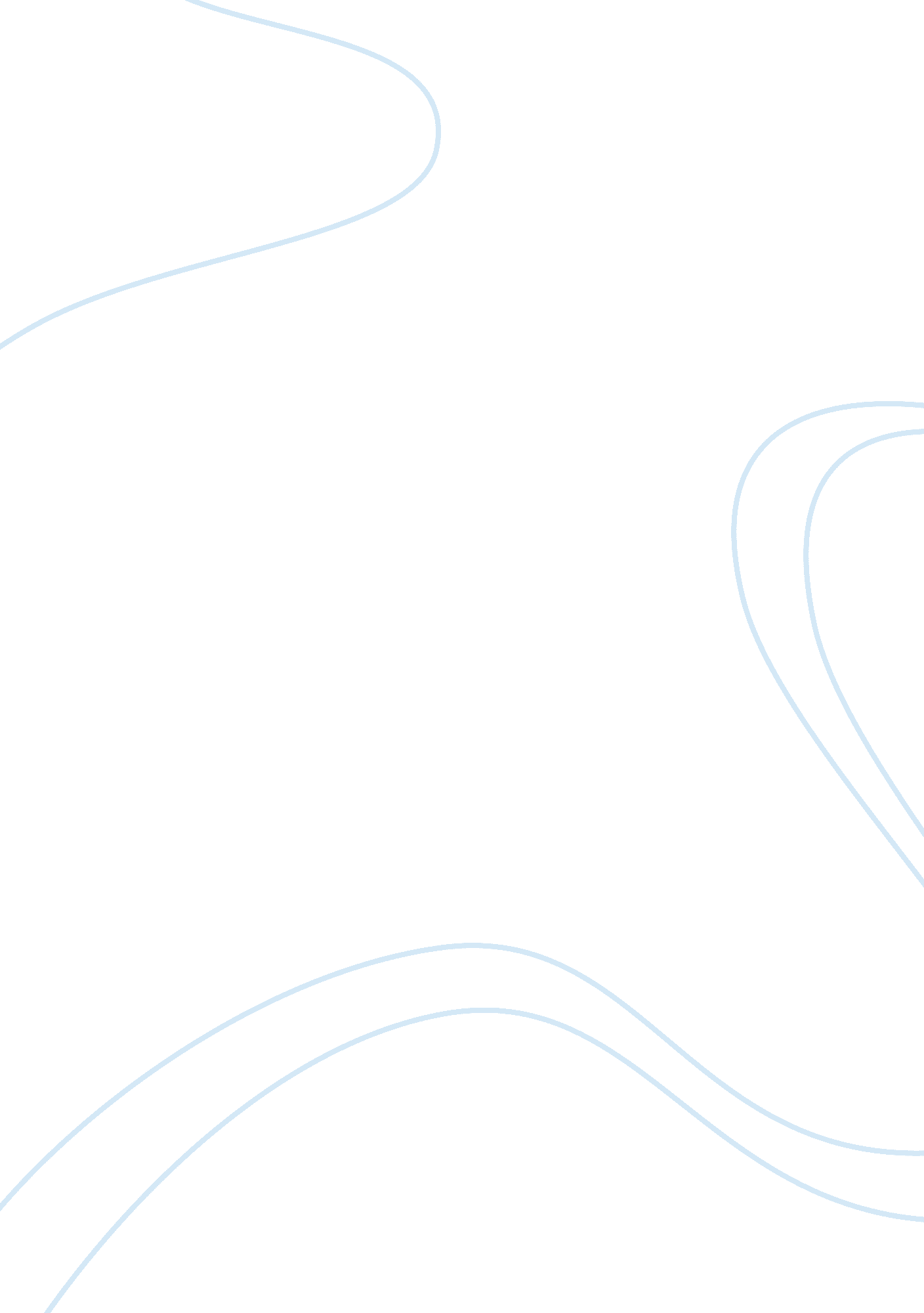 Skills needed to become a prosperous entrepreneurial leader commerce essay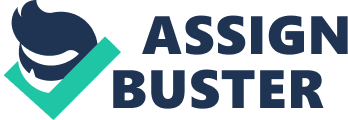 Entrepreneurial leading is an of import issue in today 's country, because the drive forces of today 's economic system are little and average endeavors. Entrepreneurship describes a phenomenon of taking, forming and developing a house. It means take hazards in order to cut down costs and accomplish a net income. Normally by adverting entrepreneurship it means set up a new successful company or get down a new successful concern. `` Entrepreneurship most basically is a method and a mentality of leading that could and should be used when taking all types of administration. '' ( Dana Greenberg et Al, 2011 ) Harmonizing to writer and effectual entrepreneurial leader is a individual who is able to do his or her company win by itself by developing competent direction. Of class a comfortable entrepreneurial leader knows that without effectual influencing and actuating the employees he can non accomplish the chief aims of his endeavor. So this sort of entrepreneurial leader owns except of leading accomplishments extremely developed communicational accomplishments excessively. By analyzing publically recognised entrepreneurial leaders of the twenty-first century as Steve Jobs, Sir Richard Branson, Roman Abrahamovich, Lee Iacocca and Honda Soichiro we can detect that besides the high degree of IQ they have a high degree of EQ is of import excessively. That means they recognise the feelings of their employees and sing the state of affairs they can take the most appropriate influential and motivational scheme. Key academic thoughts Entrepreneurial leading Entrepreneurial leader is non merely a leader and non merely an enterpriser he or she is the mixture of these two professions. Harmonizing to Dr. Mary Kay Whitake ( 2012 ) Entrepreneurial leader foresees what the concern tendencies will be and besides know when to actuate, take or utilize direct instructions to travel frontward to his or her organizational end. This individual non merely running after net income, but besides act upon other people, to follow or seek to copy the success and innovativeness what was created by this individuals charisma. We can place the entrepreneurial leader by some cardinal standards. These standards can be that entrepreneurial leader is an pioneer in his or her industry making solutions determinations which nobody of all time thought off. Besides likely to do more hazard and willing to reinvent a merchandise like Steve Jobs did while reinvented telephone by doing iPhone. Emotional intelligence Emotional intelligence ( Daniel Goleman, 1995 ) is an ability which allows to the emotional intelligent individual to recognize his or her ain emotions, so he or she can understand and command them. This sort of individual is able to construe the emotions of other people and groups excessively, which makes him or her successful in any squad. He or she is able to experience with others, provides to them assist when it is needed and is able to work out effectual appeared struggles excessively. Without emotional intelligence is impossible to set up any relationship. By depicting an emotional intelligent individual we should stress that they are really good hearers, hopeful and optimistic. As they are able to pull off their ain feelings they are aA truly good dialogues spouses and makes determinations truly easy. Harmonizing to the American psychologist Daniel Golman ( 1995 ) emotional intelligence is aA mix of five elements: self-awareness, self-regulation, motive and empathy. How does the proposed research relate to old research surveies? Harmonizing to web page Brighthub ( 2011 ) There are some important entrepreneurial theories: `` Mark Casson ( 1945- ) holds that entrepreneurship is a consequence of contributing economic conditions. Joseph Schumpeter 's invention theory of entrepreneurship ( 1949 ) holds an enterpriser as one holding three major features: invention, foresight, and creativeness. Entrepreneurship takes topographic point when the enterpriser creates a new merchandise, introduces a new manner to do aA merchandise, discovers a new market for aA merchandise, finds a new beginning of natural stuff, finds new manner of doing things or organisation. The writer will utilize bing theories of entrepreneurship in aA combination with the theories of leading and emotional intelligence to depict aA profil of successful entrepreneurial leader. Till today there is merely aA few sum of research surveies which deal with the importance of emotional intelligence as an indispensable accomplishment of an entrepreneurial leader. aˆz The writer is suggesting to make in this thesis is to analyze and research the function of emotional intelligence and its impact on the concern life of chosen entrepreneurial leaders. Research inquiry, hypothesis, and aims The inquiry this research will be replying is the followers: Is there a high demand to be Emotionally Intelligent to be a successful Entrepreneurial leader? The hypothesis this research will try to back up the followers: To go aA great entrepreneurial leader decidedly you must be Emotionally Intelligent. The specific objectives underpinning this research are the undermentioned: To reexamine the literature on entrepreneurial leading and leading manners in order to come up how component of emotional intelligence are represented in leading theories. To research how emotional intelligence is integrated into choice procedure of the entrepreneurial leaders. To measure Emotional Intelligence in order to became aA great enterpriser through the analysis of successful concern enterprisers. Research procedure Population, sample, and trying As the subject of the thesis is truly specific to accomplish the mark of the thesis it is non possible to roll up the information from random people, from all subgroups of the population. The research will concentrate on the subgroup of entrepreneurial leaders and proprietors of endeavors. The writer will analyze and look into their behavior and determination devising scheme. To analyze the research topic the writer will roll up qualitative informations from primary and secondary beginnings. The primary beginning of informations will dwell of interviews with five publically recognised entrepreneurial leaders, chosen by the writer of the proposal. All these entrepreneurial leaders are truly successful in their profession, known and recognised by the writer and really he has an understanding with them to interview them. Detailss of roll uping primary and secondary informations Detailss of roll uping primary and secondary informations For the thesis, the writer have decided to roll up as much utile informations as is possible. For obtaining these information the writer will utilize largely qualitative methods. The writer will roll up primary informations from five publically recognised entrepreneurial leaders through face to confront unstructured interview. Harmonizing to the writers understanding with these individuals the writer has the permission to utilize recording... .. The writer has decided to utilize video camera. It will let to the writer to reexamine the interview and analyze the gestures of these entrepreneurial leaders, so their non-verbal communicating. During these interviews the writer will utilize critical incident technique which will assist him in remembrance of cardinal facts. So the writer will inquire them to speak about work outing jobs in the context of their experiment. It allows to the writer to understand how to utilize emotional intelligence in concrete state of affairss and how to last. For roll uping secondary informations the writer has chosen celebrated and recognized entrepreneurial leader of twenty-first century. The information will be collected from books, concern diaries, research surveies and empirical analyses. Reading their CVs and concern analyses about their scheme will let to the writer how should a successful entrepreneurial leader react, what sort of hazards should he take and how should pull off their relationships. Detailss of analyzing primary and secondary informations Because of the thesis topic the writer will utilize qualitative informations. The writer will take harmonizing to the character and immense sum of collected information the appropriate techniques from qualitative informations analyses methods. First the writer will instantly after the interview through the method of certification write all the of import information. Second, after the certification of informations the writer with method of categorizing the writer will rank collected informations to classs e. g. accomplishments, characteristics, scheme, tactic, leading type. Finally the writer will from the collected and categorised informations the writer will explicate general results through the method of initiation. Entree As the writer of the proposal knows how of import the entree to the utile informations so he has reviewed the handiness of informations. The writer is witting that the aggregation of secondary informations will be easier as the chosen entrepreneurial leaders are truly busy and some from the informations are confidential at first the has negotiated with them an interview. For the aggregation secondary informations the writer has reviewed the accessible books, publications and academic research surveies. As some of these stuffs are non available in the writer 's state the writer will utilize their electronic format. Drumhead Aim Method of informations aggregation Method of informations analysis To reexamine if the interviewed individuals have all the accomplishments what an entrepreneurial leader has to hold Primary informations aggregation Unstructured face to confront interview Observation, analyses, categorizing Secondary informations aggregation Summarizing, grouping, and measuring To measure are the interviewees emotionally intelligent Secondary informations aggregation Summarizing, categorizing, analyses face-to-face interview Critical incident technique Qualitative informations analysis Open inquiries Qualitative informations analysis To measure what sort of leading manners are used by the interviews Primary informations aggregation Face to confront interview Qualitative information analyses, certification, analyses Online questionnaire Quantitative informations analysis Dissertation lineation Introduction Background Purposes and aims Literature reappraisal Emotional Intelligence Leadership accomplishments Entrepreneurial Leadership Methods Methods of informations aggregation Method information analyses Credibility and research Consequences and treatments Questionnaire consequences Interview consequences Decision Recommendation Mentions Appendix 1: Tables and figures Appendix 2: Interview protocol Appendix 3: Interview transcripts 